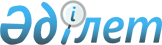 О изменении границ (черт) населенных пунктов Карасайского районаСовместное решение маслихата Карасайского района Алматинской области от 3 апреля 2012 года N 4-3 и постановление акимата Карасайского района Алматинской области от 3 апреля 2012 года N 4-335. Зарегистрировано Управлением юстиции Карасайского района Департамента юстиции Алматинской области 10 апреля 2012 года N 2-11-118      Примечание РЦПИ:

      В тексте сохранена авторская орфография и пунктуация.       

В соответствии с пунктом 5 статьи 108 Земельного кодекса Республики Казахстан от 20 июня 2003 года, пункта 3 статьи 12 Закона Республики Казахстан "Об административно-территориальном устройстве в Республике Казахстан" Карасайский районный акимат ПОСТАНОВИЛ и Карасайский районный маслихат РЕШИЛ:



      1. Границы (черты) населенных пунктов Карасайского района изменить согласно предоставленных картографических материалов:



      1) по Жандосовскому сельскому округу включить: в черту села Жандосов общей площадью 73,5500 гектара, в черту села Шалкар общей площадью 566300 гектара , в черту села Кайрат общей площадью 20,6000 гектара земли.



      2) по Райымбекскому сельскому округу включить: в черту села Кыргауылды общей площадью 66,3600 гектара, в черту села Долан общей площадью 92,4000 гектара, в черту села Райымбек общей площадью 68,9300 гектара, в черту села Кумтоган общей площадью 44,5800 гектара в черту села Абай общей площадью 5,1400 гектара, в черту села Булакты общей площадью 12,6200 гектара земли.



      3) по Большеалматинскому сельскому округу включить: в черту села Нурлытау общей площадью 14,3000 гектара, в черту села Алатау общей площадью 20,5000 гектара, в черту села Жайлау общей площадью площадью 22,0000 гектара, в черту села Еренсай общей площадью 2,6000 гектара земли.



      4) по Таусамалинскому сельскому округу включить: в черту села Тастыбулак общей площадью 3,8900 гектара, в черту села Акжар общей площадью 3,5500 гектара, в черту сел Жанатурмыс общей площадью 174,5000 гектара земли.



      5) по Ушконырскому сельскому округу включить: в черту села Ушконыр общей площадью 83,3200 гектара, в черту села Сауыншы общей площадью 14,3000 гектара, в черту села Уштерек общей площадью 42,9000 гектара, в черту села Енбекши 4,1900 гектара земли.



      6) по Первомайскому сельскому округу включить: в черту села Бекболат общей площадью 32,0500 гектара, в черту села Кайнар общей площадью 16,1700 гектара, в черту села Сауыншы общей площадью 9,9900 гектара земли.



      7) по Умтылскому сельскому округу включить: в черту села Алмалыбак общей площадью 328,5000 гектара, в черту села Улан общей площадью 2,0000 гектара земли.



      8) по Ельтайскому сельскому округу включить: в черту села Береке общей площадью 54,0000 гектара, в чету села Елтай общей площадью 143,0000 гектара, в черту села Исаев общей площадью 5,0000 гектара, в черту села Каратобе общей площадью 41,0000 гектара, в черту села Кокозек общей площадью 60,3000 гектара, в черту села Жармухамбет общей площадью 71,5000 гектара, в черту села Мадениет общей площадью 120,0000 гектара, в черту села Рахат общей площадью 91,0000 гектара, в черту села 71-разъезда общей площадью 0,3500 гектара земли.



      9) по Иргелинскому сельскому округу включить: в черту села Кемертоган общей площадью 88,4700 гектара земли.



      10) по Новошамалганскому сельскому округу включить: в черту села Кошмамбет общей площадью 129,4400 гектара, в черту села станции Шамалган общей площадью 106,5400 гектара, в черту села Кульаши общей площадью 63,1000 гектара, в черту села Турар общей площадью 112,4900 гектара земли.



      2. Контроль за исполнением настоящего постановления акимата и решения маслихата возложить на первого заместителя акима района (Жакупова Болтирик Аусадыковича).



      3. Настоящее постановление акимата и решение маслихата вводится в действие по истечении десяти календарных дней после дня его первого официального опубликования.      Аким

      Карасайского района                        Дауренбаев Амангельды Айдарович      Председатель сессии

      Карасайского районного

      маслихата                                  Туякбаев Самат Сейсенович      Секретарь Карасайского

      районного маслихата                        Сыдык Ардак Маутханович      СОГЛАСОВАНО:      Начальник государственного

      учреждения "Отдел земельных

      отношений Карасайского района"             Жумабаев Жомарт Дауыскожаевич

      3 апреля 2012 года      Начальник государственного

      учреждения "Отдел архитектуры

      и градостроительства

      Карасайского района"                       Оразалиев Мади Жуанышбекович

      3 апреля 2012 года
					© 2012. РГП на ПХВ «Институт законодательства и правовой информации Республики Казахстан» Министерства юстиции Республики Казахстан
				